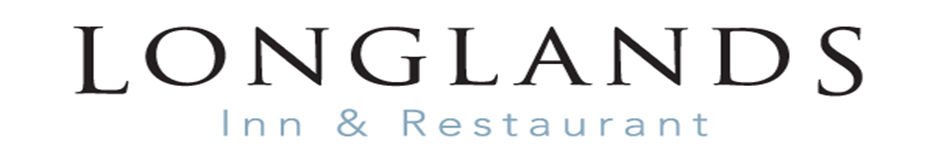 TO START
Wild garlic, cream & potato soup, goats cheese sprinkle, black onion seeds (V) (GF Alternative) £6.25Ravioli with Formby asparagus & mascarpone, Spring peas, truffle cream, bacon crumb £8.00/£16.00 (as a main course) Creamed garlic mushrooms, toasted sourdough, poached hen’s egg (V)(GF Alternative) £7.50Shallow fried salt and pepper squid, stir fry vegetables, hoi sin sauce £7.50Sharing “Meat platter” Cumbrian smoked ham, Lakeland pancetta, chicken liver pate
chilli smoked chicken, Kendal creamy and cherry smoked cheddar £16.00MAIN COURSEChicken and leek pudding with a smoked ham, tarragon, and cream sauce
tenderstem broccoli, creamy mashed potato £14.50Chargrilled leg of Cumbrian fell bred Spring lamb steak, marinated with mint and orange, Bury black pudding, sautéed potatoes, tender stem broccoli, red wine jus £21.00Pan fried hake, mustard & tarragon sauce, crushed Jersey royal potatoes, asparagus & pea £17.0010oz Chargrilled pork porterhouse, orange glaze, creamed mashed potato, Spring vegetables, crispy sage, red wine jus (GF) £18.00Longlands cheeseburger, 100% Cumbrian beef served in a toasted brioche roll,
caramelised onions and Mrs Kirkham’s Lancashire cheese, chunky chips and coleslaw £14.50Beer battered haddock, chunky chips, homemade tartare sauce, mushy peas & curry sauce £15.00Spiced brown rice, garlic sweet potatoes, roasted nuts, charred aubergine & courgette,
spring onions (VG) £15.00Plant based burger served in a toasted brioche roll, roasted red peppers
fruit chutney (V) £14.00									SIDESCreamy mashed potato £4.00Jersey Royal Potatoes £5.00Spring Vegetables £5.00Chunky Chips £4.00French Fries £4.00Dirty Fries £5.00PIZZAS Cumberland sausage, blue cheese, caramelised onion 			£12.50 Chorizo, hot chilli jam							£12.00
Meat feast 									£12.00
Margherita                                      						£10.00
Hot pepperoni with jalapenos 						£11.00
Feta cheese, caramelised onions 						£11.00
Cumbrian ham, with pineapple 						£12.00Garlic bread 								                £6.50 
add cheese 																					£7.00 DESSERT
Sticky toffee pudding, butterscotch sauce, Walling’s vanilla ice cream £6.50Chocolate torte, sponge-based crumble, mixed fruit compote (VG) £6.50Strawberry brulee, shortbread biscuit £6.50Chocolate and forest fruit sundae, Walling’s ice cream, fresh Lancashire strawberries, whipped cream £6.50Appleby creamery cheese board, Flakebridge, cherry smoked cheddar, Kendal creamy, apricot and prune chutney, crackers and walnut bread (GF) £9.50